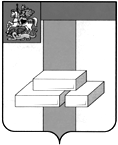 СЧЕТНАЯ ПАЛАТА  ГОРОДСКОГО ОКРУГА ДОМОДЕДОВОМОСКОВСКОЙ  ОБЛАСТИКаширское шоссе, д.27-а, г. Домодедово, Московская область, 142000, тел. (496)792-44-13,  E-mail dmdd_ sp@mosreg.ruЭкспертное заключение к проекту решения Совета депутатов городского округа «О внесении изменений в решение Совета депутатов городского округа от 25.12.2023  №1-4/1392 «О бюджете городского округа Домодедово на 2024 год и плановый период 2025 и 2026 годов» «08» апреля 2024г.                                                                                                                   № 2Настоящее экспертное заключение подготовлено в соответствии со статьей 157 Бюджетного кодекса Российской Федерации, на основании пункта 2.3. части 2 Положения о Счетной палате городского округа Домодедово Московской области, утвержденного Решением Совета депутатов городского округа Домодедово от 10.08.2022г. №1-4/1251.Изменения в бюджете городского округа Домодедово связаны с необходимостью принятия новых расходных обязательств.            По средствам областного бюджета произведена корректировка доходной и расходной частей бюджета в сторону увеличения на сумму 47,9 млн.руб.Увеличены бюджетные ассигнования на: – реализацию первоочередных мероприятий по капитальному ремонту, приобретению, монтажу и вводу в эксплуатацию объектов теплоснабжения (в том числе технологическое присоединение), в сумме 42,1 млн.руб.; – финансовое обеспечение расходов в связи с освобождением семей отдельных категорий граждан от платы, взимаемой за присмотр и уход за ребенком в муниципальных образовательных организациях в Московской области, реализующих программы дошкольного образования в сумме 4,1 млн.руб.;– организацию питания обучающихся, получающих основное и среднее общее образование, и отдельных категорий обучающихся, получающих начальное общее образование, в муниципальных общеобразовательных организациях в сумме 1,7 млн.рубПо средствам местного бюджета  – произведена корректировка расходной части бюджета в сторону увеличения на сумму 70,8 млн.руб. за счет остатка средств, сложившегося на счете бюджета на 01.01.2024 г.В расходную часть бюджета включены новые расходные обязательства:по разделу бюджета «Общегосударственные вопросы»  на выполнение работ по ремонту здания РГГУ, расположенного по адресу: М.О., г.Домодедово, Каширское шоссе, д.4, в сумме 40,0 млн.руб.;по разделу бюджета «Образование» на техническую поддержку видеонаблюдения и дооснащение пункта приема экзаменов (единый государственный экзамен для 11 классов и основной государственный экзамен для 9 классов) в сумме 13,1 млн.руб.;по разделу бюджета «Культура» на выполнение работ по капитальному ремонту кровли и чердачного покрытия здания Шаховского СДК МБУ «ЦКД «Импульс»» в сумме 17,7 млн. руб.В результате данных корректировок бюджет на текущий финансовый год составит:										                                                                                                                                   тыс.руб.	                                                                                                         По результатам рассмотрения внесенных изменений в решение Совета депутатов городского округа Домодедово от 25.12.2023г. №1-4/1392 «О бюджете городского округа Домодедово на 2024 год и плановый период 2025 и 2026 годов», нарушений бюджетного законодательства не выявлено.Зам. председателя Счетной палаты городского округаДомодедово Московской области                                                                         И.В. Якушевана 26.03.2024на 08.04.2024увеличение (+) / уменьшение (-)Доходы13 897,513 958,4           13,1Расходы14 821,514 940,2         118,7Дефицит924,0981,8            57,8